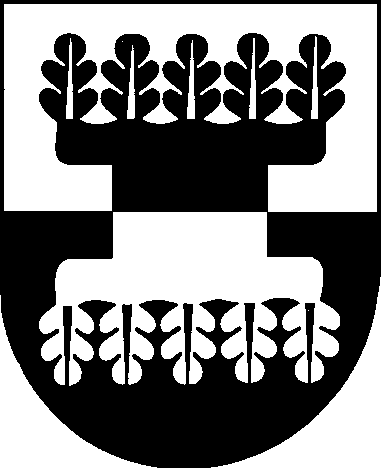 ŠILALĖS  RAJONO  SAVIVALDYBĖS ADMINISTRACIJOSDIREKTORIUS                                                        ĮSAKYMASDĖL ŠILALĖS RAJONO SAVIVALDYBĖS ADMINISTRACIJOS DIREKTORIAUS 2018 M. SAUSIO 15 D. ĮSAKYMO NR. DĮV-66 ,,DĖL ŠILALĖS RAJONO SAVIVALDYBĖS ADMINISTRACIJOS VAIKO GEROVĖS KOMISIJOS TVIRTINIMO“ PAKEITIMO2020 m. birželio 15 d. Nr. DĮV-532Šilalė            Vadovaudamasis Lietuvos Respublikos vietos savivaldos įstatymo 18 straipsnio 1 dalimi, 29 straipsnio 8 dalies 2 punktu, atsižvelgdamas į Tauragės apskrities vyriausiojo policijos komisariato Šilalės policijos komisariato 2020 m. birželio 4 d. raštą Nr. 85-S-319(7.3.1E) „Dėl dalyvavimo Šilalės rajono savivaldybės administracijos vaiko gerovės komisijos posėdžiuose“:1. P a k e i č i u Šilalės rajono savivaldybės administracijos direktoriaus 2018 m. sausio 15 d. įsakymą Nr. DĮV-66 „Dėl Šilalės rajono savivaldybės administracijos Vaiko gerovės komisijos tvirtinimo“ ir 1 punktą išdėstau taip:,,1. T v i r t i n u Šilalės rajono savivaldybės administracijos (toliau – Administracija) Vaiko gerovės komisiją:1.1. Silva Paulikienė, Administracijos tarpinstitucinio bendradarbiavimo koordinatorė (vyriausioji specialistė), komisijos pirmininkė;1.2. Vilija Vainorienė, Šilalės rajono savivaldybės administracijos Socialinės paramos skyriaus vyriausioji specialistė, komisijos pirmininko pavaduotoja;1.3. Ona Aurylienė, Šilalės rajono savivaldybės administracijos Švietimo, kultūros ir sporto skyriaus vyriausioji specialistė, komisijos sekretorė;1.4. Alvydas Balandis, Tauragės apskrities vyriausiojo policijos komisariato Šilalės rajono policijos komisariato Veiklos skyriaus vyriausiasis tyrėjas, komisijos narys;1.5. Birutė Jankauskienė, Šilalės švietimo pagalbos tarnybos direktorė, komisijos narė;1.6. Jolanta Kvietkauskienė, Valstybės vaiko teisių apsaugos ir įvaikinimo tarnybos prie Socialinės apsaugos ir darbo ministerijos Tauragės apskrities vaiko teisių apsaugos skyriaus Šilalės rajone vyriausioji specialistė;             1.7. Izoleta Ligeikienė, Lietuvos probacijos tarnybos Klaipėdos regiono skyriaus specialistė, komisijos narė;1.8. Vera Macienė, Šilalės rajono savivaldybės tarybos narė, komisijos narė;1.9. Lina Maslauskienė, Administracijos jaunimo reikalų koordinatorė (vyriausioji specialistė), komisijos narė;1.10. Loreta Petkuvienė, Šilalės rajono savivaldybės visuomenės sveikatos biuro direktorė, komisijos narė;            1.11. Danguolė Račkauskienė, Šilalės rajono savivaldybės administracijos Socialinės paramos skyriaus vedėja, komisijos narė;            1.12. Mindaugas Stonkus, Klaipėdos apygardos prokuratūros Tauragės apylinkės prokuratūros prokuroras, komisijos narys.             1.13. Deimantė Šiaulytė, Koordinacinio centro ,,Gilė“ socialinė pedagogė, komisijos narė.“            2. P r i p a ž į s t u  netekusiu galios Šilalės rajono savivaldybės administracijos direktoriaus 2019 m. rugpjūčio 26 d. įsakymą Nr. DĮV-679 „Dėl Šilalės rajono savivaldybės administracijos direktoriaus 2018 m. sausio 15 d. įsakymo Nr. DĮV-66 „Dėl Šilalės rajono savivaldybės administracijos Vaiko gerovės komisijos tvirtinimo“ pakeitimo.“3. P a v e d u paskelbti šį įsakymą Šilalės rajono savivaldybės interneto svetainėje www.silale.lt.            Šis įsakymas  gali  būti  skundžiamas Lietuvos Respublikos administracinių bylų teisenos įstatymo nustatyta tvarka Lietuvos administracinių ginčų komisijos Klaipėdos apygardos skyriui (H. Manto g. 37, 92236 Klaipėda) arba Regionų apygardos administracinio teismo Klaipėdos rūmams (Galinio Pylimo g. 9, 91230 Klaipėda) per vieną mėnesį nuo šio įsakymo įteikimo suinteresuotam asmeniui dienos.Administracijos direktorius                                                                                  Valdemaras Jasevičius